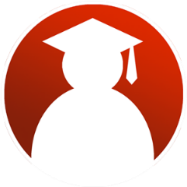 Pendidikan.id                             Surabaya : Rungkut Megah Raya J-11, Jl. Raya Kali Rungkut No. 5 Telp: (031) – 870 – 2211                             Jakarta : Komp. Graha Kencana #DM, Jl. Raya Perjuangan No. 88 Telp: (021) – 549 - 4049      Website: www.pendidikan.id     Email: info@pendidikan.idNomor		: 0701/FK003/KP/2021					              JAKARTA, 01 Juni 2021Perihal		: Penawaran Paket Merdeka KIPIN SeriesLampiran	: 1 lembarKepadaBapak/Ibu Kepala Sekolah..........................................Di tempatDengan Hormat,Perkembangan zaman berlangsung tanpa bisa dihindari, termasuk untuk dunia pendidikan. Keputusan untuk bertahan pada pilihan konvensional bisa jadi akan membuat kita semakin terlindas oleh zaman. Maka dari itu, kami sampaikan bahwa sudah waktunya untuk beralih menjadi sekolah digital sesuai arahan dari KEMENDIKBUD, bersama KIPIN. Dengan ini kami dari Pendidikan.id memperkenalkan KIPIN School Pro, KIPIN PTO dan KIPIN Classroom sebagai paket lengkap sekolah mewujudkan Digitalisasi Sekolah. Apa itu KIPIN School Pro?Merupakan materi pembelajaran lengkap diantaranya ribuan buku pelajaran dari KEMENDIKBUD, Video pelajaran, latihan soal, Ratusan komik literasi pendidikan, dan Perpustakaan digital sekolah yg lengkap, dimana guru dapat upload dan menambah dokumen dan video sendiri ke server Kipin School sehingga siswa mudah untuk mendownload di gadget mereka.Apa itu KIPIN PTO?KIPIN PTO (Paperless Test Online/Offline), merupakan program pelaksanaan Latihan Soal, Penilaian Harian, Ujian Tengah Semester, Ujian Akhir Semester, bahkan hingga Ujian Sekolah dan penugasan secara digital, mudah dan luar biasa efisien. PTO juga mendukung penuh seluruh sistem AKM oleh KEMENDIKBUD.Apa itu KIPIN Classroom?Merupakan Inovasi Smart IoT (Internet of Things) yang dikemas dalam hardware dengan desain kecil dan ringan. Didalam KIPIN Classroom dapat dilengkapi KIPIN School Pro dan KIPIN PTO yang diakses tanpa jalur internet! KIPIN Classroom menjadi access point baik KIPIN School Pro dan KIPIN PTO bagi siswa.Biaya berlangganan KIPIN School Pro . .  . . . . . . . . . . . . . . . . . . . . . . .Rp. 25.000 Rp 10.000,-/siswa/bulanBiaya berlangganan KIPIN PTO  . . . . . . . . . . . . . . . . . . . . . . . . . . . . . .Rp. 25.000 Rp 10.000,-/siswa/bulanHarga KIPIN Classroom . . . . . . . . . . . . . . . . . . . . . . . . . . . . . . . . . . . . . Rp. 26.000.000,-/unitPaket Merdeka berlaku untuk KIPIN School Pro dan KIPIN PTO. Harga KIPIN Classroom yang dicantumkan belum termasuk harga PPN 10%.
Untuk informasi lebih lanjut selain brosur terlampir silakan kunjungi laman website kipin.id. Kami bersedia berkunjung ke sekolah Bapak/Ibu untuk sosialisasi dan memperkenalkan KIPIN School Pro, KIPIN PTO, serta KIPIN Classroom lebih lanjut.Demikian penawaran ini kami sampaikan dan terima-kasih atas perhatiannya.      Hormat kami,         Team Kipin Indonesia Nama Freekip
No Freekip